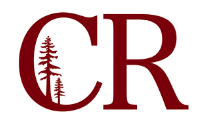 Institutional Effectiveness CommitteeMarch 28, 2018
4:00 pm – 5:00 pm
SS-104Agenda Items: Revised Vision for Success Targets – Why?Complete draft of 2019-20 Annual Plan (attached spreadsheet)Theme on Vision for Success GoalsIEC Summit – Date and theme?Scale of Adoption Self Assessment (attached)Schedule special meeting to discuss community feedback on Vision for Success goal alignmentAdjourn